ΕΚΦΕ ΑΛΙΜΟΥΕΡΓΑΣΤΗΡΙΑΚΕΣ ΑΣΚΗΣΕΙΣ ΘΕΡΜΟΧΗΜΕΙΑ Γ΄ΓΕΝΙΚΟΥ ΛΥΚΕΙΟΥ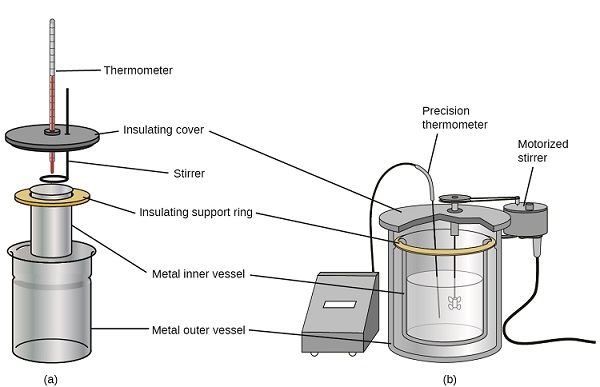 ΚΑΤΕΡΙΝΑ ΣΚΑΛΤΣΑΑΣΚΗΣΗ 1Μεταβολή ενέργειας κατά τις χημικές μεταβολές. Ενδόθερμες –εξώθερμες αντιδράσεις. ΕνθαλπίαΠΕΙΡΑΜΑ 1Μελέτη θερμότητας διάλυσης   σε H2O Πειραματικό μέροςΗ παρακάτω περιγραφή αναφέρεται σε άλας το οποίο διαλυόμενο σε νερό απορροφά θερμότητα. 1. Tοποθετείστε σε δοκιμαστικό σωλήνα περίπου 10 mL απιονισμένο νερό, κρατώντας το δοκιμαστικό σωλήνα στο χέρι σας, με τρόπο που να μπορείτε να διαπιστώσετε τη θερμοκρασία του νερού. Ακολούθως προσθέστε με τη βοήθεια της σπάτουλάς σας ποσότητα άλατος, του οποίου τη διαλυτότητα θα μελετήσετε (ΚΝΟ3 ή NH4Cl). Καταγράψτε την παρατηρούμενη μεταβολή της θερμοκρασίας ποιοτικά (απορρόφηση ή έκλυση θερμότητας). 2. Ο δοκιμαστικός σωλήνας θερμαίνεται στο υδρόλουτρο, αργά και προσεκτικά υπό συνεχή ανάδευση, μέχρις ότου το διάλυμα γίνει διαυγές και δεν έχουν απομείνει κρύσταλλοι άλατος στον πυθμένα του δοκιμαστικού σωλήνα.  3. Ο δοκιμαστικός σωλήνας, όταν το διάλυμα γίνει τελείως διαυγές, απομακρύνεται από το υδρόλουτρο προσεκτικά και αφήνεται να ψυχθεί υπό αργή συνεχή ανάδευση. Σημειώνεται η θερμοκρασία στην οποία εμφανίζεται το πρώτο θόλωμα. Η θερμοκρασία αυτή μπορεί να θεωρηθεί ως η θερμοκρασία κορεσμού του διαλύματος. ΠΕΙΡΑΜΑ 2Εφαρμογή με βάση το πείραμα 1:Το στιγμιαίο επίθεμα (κομπρέσα)  περιέχει ΝΗ4 ΝΟ3 και Η2Ο σε δύο διαφορετικά  σακίδια . Όταν οι δύο αυτές ουσίες αναμειχθούν λόγω της ενδόθερμης διαλυτοποίησης του ΝΗ4ΝΟ3 το επίθεμα ψύχεται.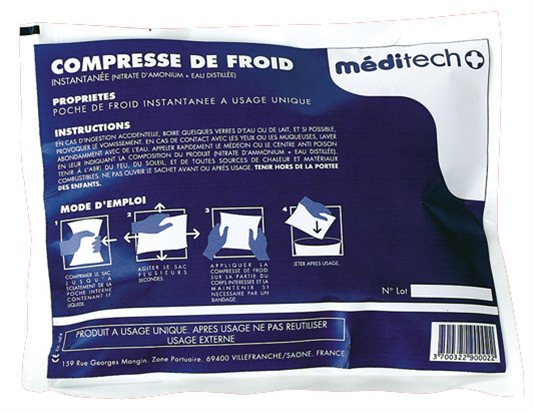 Βιβλιογραφία:1.Πνευματικάκης, Γ., Μητσοπούλου, Χ. Ά., & Μεθενίτης, Κ. (2006). Βασικές Αρχές Ανόργανης Χημείας. ΕΚΔΟΣΕΙΣ ΣΤΑΜΟΥΛΗ.2. https://eclass.uoa.gr/courses/CHEM109/ΑντιδραστήριαΌργανα- ΣυσκευέςΣτερεάΗλεκτρονικός ζυγός  KNO3Λύχνος Bunsen  ΝΗ4ClΤρίποδας- ΠλέγμαΑπιονισμένο νερόΎαλος ωρολογίου    Στιγμιαίο ψυχρό επίθεμαΣπάτουλα  Ποτήρια ζέσεως 100 mL    Δοκιμαστικός σωλήνας PyrexΑναδευτήραςΘερμόμετροΟγκομετρικός κύλινδρος